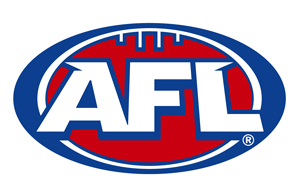 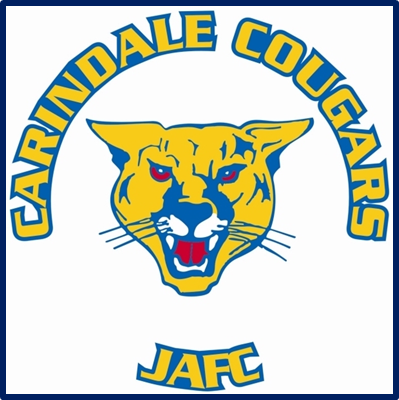 MANAGER’SCO-ORDINATORROLE DESCRIPTIONObjectivesProvide support to the Team ManagersFacilitate communication between the Committee and the ManagersResponsibilitiesProvide information to the Team Managers about their roles andresponsibilitiesProvide information to the Team Managers about AFL Qld Rules and Junior Matrix and RulesProvide information to the Team Managers about Sporting Pulse Registration, ID Cards and Team Official FormsProvide Equipment Bags to Team ManagersBe a point of contact for new Team ManagersProvide support to all Team ManagersAccountabilityReports to PresidentReports to the Club CommitteeProvide a verbal update at the monthly Committee meetingSeek approval from the appropriate Committee member prior to committing the Club to any action or financial cost